		   	          Mapa 1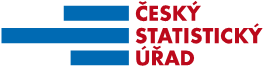 Map 1Zahraniční obchod se sousedními státy v listopadu 2016External Trade with Neighbouring Countries, November 2016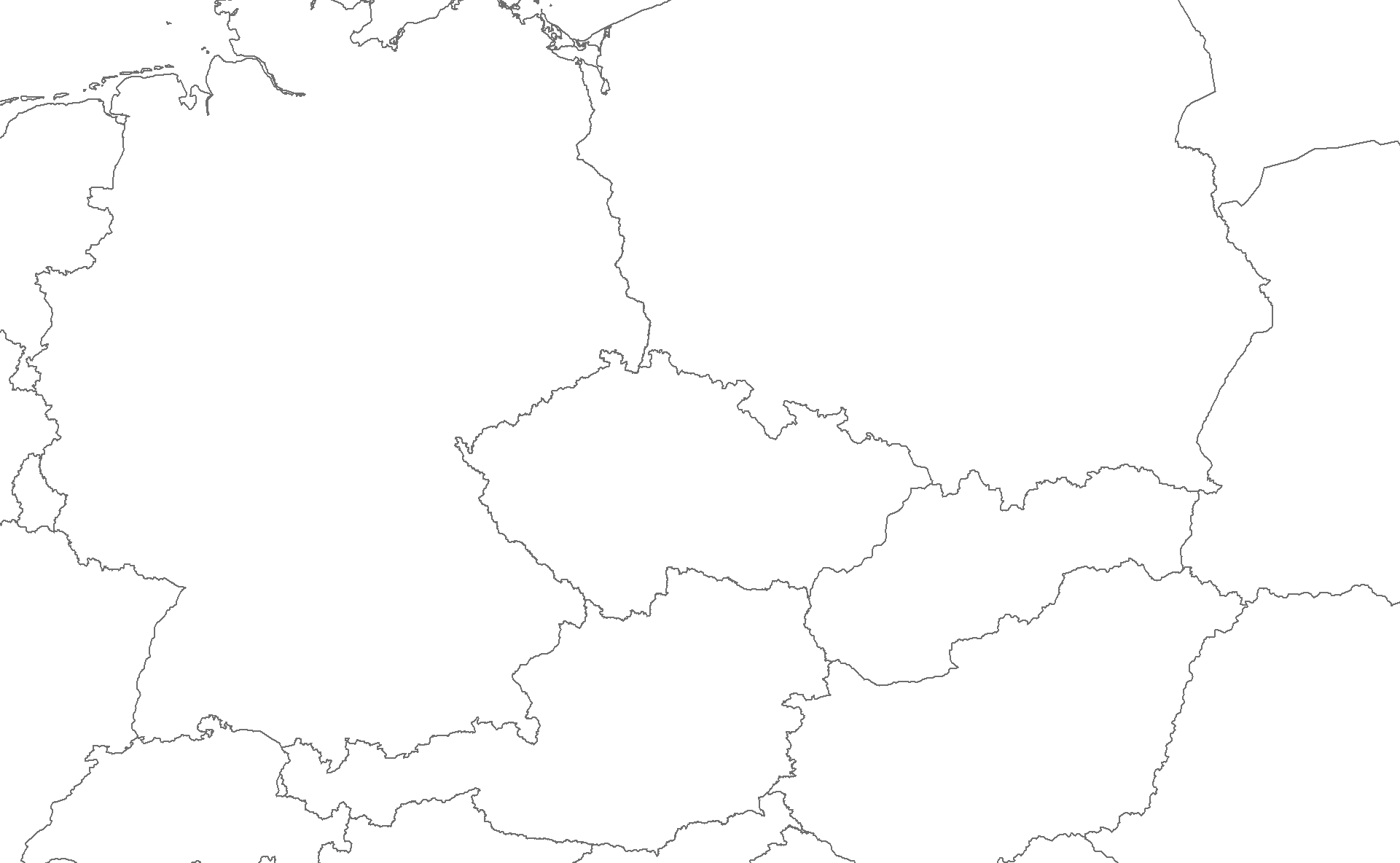 